                                                    BYLAW NO. 18-04                                  VILLAGE OF GIROUXVILLEA BYLAW OF THE VILLAGE OF GIROUXVILLE, IN THE PROVINCE OF ALBERTA FOR THE PURPOSE OF ESTABLISHING FIRE SERVICES FOR THE VILLAGE OF GIROUXVILLE IN THE MUNICIPAL DISTRICT OF SMOKY RIVER NO. 130.WHEREAS, Municipal Government Act, R.S.A. 2000 c. M-26, as amended provides that a Council of a Municipality may pass Bylaws for municipal purposes respecting the safety, health, and welfare of people and the protection of people and property; and for services provided by or on behalf of the Municipality;AND WHEREAS, the Council of the Village of Girouxville wishes to contract the M.D. of Smoky River No. 130 Protective Services to provide for efficient operation of such Emergency Services;AND WHEREAS, for the purposes of all sections relating to Open Air Fires and Fire Bans, these sections will pertain to the Non-Forest Protection area within the Village; NOW THEREFORE, the Council of the Village of Girouxville in the Province of Alberta, duly assembled, hereby enacts as follows:SECTION 1 - CITATIONThis bylaw may be cited as the “Fire Services Bylaw”.SECTION 2 - DEFINITIONSIn this Bylaw, unless the context otherwise requires2.1 	   “Acceptable Fire Pit” means an outdoor receptacle for                                                                     	   cooking purposes only that meets the following            specifications:
A minimum of three (3) meter clearance, measured from the nearest fire pit edge shall be maintained from buildings, property lines or any combustible material;The fire pit height shall not exceed 0.6 meter when measured from the surrounding grade to the top of the pit opening;The outside width, length, or diameter of the fire pit opening shall not exceed one (1) meter when measured between the widest outside edges;The fire pit installation shall have enclosed sides made from bricks, concrete blocks, heavy gauge metal, or other non-combustible materials acceptable to the Director of Protective Services/Fire Chief; andA Regulation Screen shall be used to cover the fire pit opening in a manner sufficient to contain and reduce the hazards or airborne sparks.2.2        “Alberta Forestry Service” shall refer to that branch of 		    Sustainable Resource Development responsible for the Forest    	    and Prairie Protection Act, R.S.A. 2000, c F-19.2.3       “Burnable Debris” means those materials permitted to be 	 	    burned in accordance with applicable statutes and 	   	    regulations and this bylaw and shall include but is not limited 	    to materials described as:Wood material from the construction or demolition of buildings which does not contain wood preservatives;Wood material which does not contain wood preservatives or laminates;Solid waste from the post and pole operations that does not contain wood preservatives; orSolid waste from tree harvesting operations.2.4	     “Chattel Fire” means a fire in which an article or articles of    	    personal property are being burned out-of-doors.2.5       “Chief Administrative Officer” (CAO) means the person 		   appointed to the position and title of Chief Administrative 	   Officer by the Municipal Councils and includes any person 	   appointed by the Chief Administrative Officer to act as            his/her appointee. 2.6    “Council” means the Council of the Village of Girouxville in   	    the Province of Alberta. 2.7       “M.D.” means Municipal District of Smoky River No. 130.2.8	     “Dangerous Goods” means a product, substance or                           	     organism included by its nature or by the regulations in any 	     of the classes listed in the Schedule to the Dangerous 		    Goods Transportation and Handling Act, R.S.A. 2000, c. D-4.2.9	    “Director of Protective Services/Fire Chief” means the person 	    appointed by the CAO of the M.D. as the head of the Fire 	    Services, or his/her designate.2.10	    “Emergency Unit” means a fire truck, pumper truck, rescue 	     truck, rescue boat, mobile command unit, auxiliary truck, 	     wildland unit, side-by-side unit, tender, or any vehicle                     	     provided with machinery, devices, equipment or materials 	     including vehicles used to transport any member or supplies 	     for firefighting or any Incident to which Fire Services has 		     responded.2.11	    “Equipment” means any tools, contrivances, devices or 	  	    materials used by Fire Services to combat an Incident or 		    other emergency.2.12    “False Alarm” means any fire alarm that is set off needlessly, 	    through willful or accidental, human or mechanical error,   	    and 	to which Fire Services responds.			    2.13	   “Fire Guardian” is a person appointed as a Fire Guardian by 				   the M.D. Council Resolution and also includes the M.D. Chief 				   Elected Official, each Councillor and the Chief Administrative 				   Officer as per Sections 4(3) of the Forest and Prairie Protection 				   Act.			    2.14    “Fire Permit” means a permit issued pursuant to section 8 of 				    this bylaw.2.15   “Fire Services” means the fire fighting and emergency 	   	   response service as established and organized for Municipal 	   District of Smoky River No. 130 pursuant to the provisions of this 	   bylaw consisting of, inter alia, all persons appointed to the 	   various positions described herein, all equipment, apparatus, 	   materials, and supplies used in the operation, maintenance, 	   and administration of the firefighting services, including 	  	   Municipal District fire halls.2.16    “Fireworks” means the fireworks listed in the Alberta Fire Code 	   and the Explosives Act (R.S.C. 1985, c. E-17).2.17	    “Forest Protection Area” shall mean a Forest Protection Area 	    as defined in the Forest Protection Area Regulation, Alta.    	    Reg. 149/19992.18	   “Highway” means as defined in the Traffic Safety Act, T-6 	    R.S.A. 2000.2.19     “Incident” means a fire or a situation where a fire or an   	  	   explosion is or may be imminent, or any other situation 	   	    presenting a danger or possible danger to life or property, 	    and to which Fire Services has responded.2.20	   “Incinerator” means a non-combustible structure or container 	    that has the draft and smoke vents thereof covered with a 	    Regulation Screen which is ventilated in such a manner as to 	    preclude the escape of combustible materials including ash 	    and is used for the purpose of burning burnable debris.2.21     “Incinerator Fire” means a fire that is confined within an 	    incinerator.2.22 	   “Member” means any person who is a duly appointed 	  	   member of Municipal District of Smoky River No. 130 	    	   Protective Services by the Director of Protective 	 		   Services/Fire Chief.2.23	   “Officer in Charge or Incident Commander” means the 	  	    Member who, according to the Fire Services command 	  	    structure established by the Director of Protective 	   	    Services/Fire Chief, is in command at an Incident in the 	   	    absence or other inability of the Director of Protective 	   	    Services/Fire Chief to perform his/her duties.2.24 	   “Open Air Fire” means any fire which is not an Incinerator Fire, 	   Pit Fire or Public Park Site Fire and, without limiting the   	  	   generality of the foregoing, includes grass fires, forest and 	   brush fires, running fires, structure fires, building fire, wood 	     	   scrap fires, ground thawing fires, and Chattel Fires.2.25	   “Owner” means the person who is registered under the Land 	   Titles Act as the owner of the fee simple estate in the land;        	    and 	in respect of any property other than land, the person in 	    lawful possession of it.2.26	   “Pit Fire” means a fire contained within an Acceptable Fire 	   Pit.2.27 	   “Portable Appliance” means any appliance constructed or 	   used for the purpose of cooking food in the out-of-doors.2.28   “Prohibited Debris” means any material that when burned, 	   will result in the release to the atmosphere of dense smoke, 	   offensive odors or a substance, the release of which is 	  	   regulated, prohibited, or controlled by the Environmental 		   Protection and Enhancement Act, R.S.A. 2000, c.E-12 or 	 	   regulations there under, and includes but is not limited to:	    a.   Animal cadavers;	    b.   Animal manure;c.   Chemicals and chemical containers;d.   Combustible material in automobile bodies;e.   Combustible material in automobiles;f.     Household refuse;g.    Non-wooden material;h.    Paints and painting materials;      i.     Pathological waste;      j.     Rubber or plastic, or anything containing or coated with               rubber or plastic or similar substances;     k.    Solid waste from sawmills with an annual production in             excess of 6500 cubic meters or lumber, unless an             	           authorized Fire Permit has been approved; l.     Tires;m.   Used oil; n.    Wood or wood products containing substances for the        	purposes of preserving wood; or o.    Leaves, and/or organic materials.2.29    “Public Park Site Fire” means a fire on land owned or leased 	    by the municipality for recreational purpose (ie. 	 	 	    Campgrounds) that is confined to a non-combustible 	  	    container if supplied by the municipality, or an approved 	    fire pit by the Director of Protective Services/Fire Chief, or a 	    Portable Appliance, which is set for the purpose of cooking 	    food.  Such fire may only be fueled with seasoned wood, 	    charcoal, natural gas, or propane.2.30     “Regulation Screen” means a spark arrestor mesh screen with  	    openings no larger than 1.25 cm at their widest dimension   	    and 	constructed or expanded metal or equivalent non-	  	    combustible material.2.31	   “Running Fire” means a fire burning without being under the 	   proper control of any person.2.32	   “SOG” means Standard Operating Guidelines.2.33	   “the Village” means the Village of Girouxville.2.34	    “Violation Ticket” means a violation ticket under part 2 or 3 of 	    the Provincial Offences Procedure Act, R.S.A. 2000, c.P-34.SECTION 3 – FIRE SERVICES3.1    Council does hereby contract the services of the M.D. of Smoky River No. 130 Protective Services, for the purpose of:Preserving life and property and protecting persons and property from injury or destruction by fire or other means;Preventing and extinguishing fires;Providing rescue services;Preventing, combating, and controlling Incidents;Conducting preventable patrols, pre-fire planning and fire inspections;Carrying out agreements made with the Village or persons for the joint use, control and management of fire extinguishing apparatus and equipment;SECTION 4 – DIRECTOR OF PROTECTIVE SERVICES/FIRE CHIEF4.1       The office of the Director of Protective Services/Fire Chief is            hereby created by the M.D.  The Director of Protective            Services/Fire Chief shall report to the Chief Administrative            Officer of the M.D. and will be appointed to the position by            that CAO.4.2     The Director of Protective Services/Fire Chief shall perform such              	   functions and have such powers and responsibilities as this 	   bylaw that the Chief Administrative Officer may from time to 	   time prescribe.4.3 	   The Director of Protective Services/Fire Chief, under the 	   direction of the CAO is hereby authorized to take such action 	   as may be necessary for the development of rules, and 	             procedures for the ongoing organization and administration             of Fire Services.4.4       The Director of Protective Services/Fire Chief, or Incident        	   Commander as the case may be:Has the authority to have a building, structure, or thing to be pulled down, demolished or otherwise removed if he/she deems it necessary to prevent the spread of fire to other buildings, structures, or things;Has the authority to have Fire Services enter on any land 	or premises, including adjacent land or premises, to 	combat, control or deal with the Incident in whatever 	manner he/she deems necessary; andMay at his/her discretion establish boundaries or limits 	and 	keep persons from entering the area within the 	prescribed boundaries or limits.
4.5    No person shall enter the boundaries or limits of an area          	    prescribed in accordance with Section 4.4 unless he/she has 	    been authorized to enter by the Director of Protective   	    Services/Fire Chief or Incident Commander.4.6        The Director of Protective Services/Fire Chief or Incident 	   Commander may request Police Officers to enforce   	 	   restrictions on persons entering within the boundaries or limits              referred to in Section 4.4 (c).4.7	   Upon approval of the CAO, the Director of Protective 	 	   Services/Fire Chief may negotiate on behalf of the Village 	   with 	the Provincial Government of Alberta and other 	    	   municipalities and persons for the purpose of establishing	 	   mutual aid agreements and fire control agreements including 	   renewals and amendments thereof.  Any such agreements, 	   renewals, or 	amendments must be approved by Council.4.8	   In an emergency situation, the Director of Protective 	 	   Services/Fire Chief or Incident Commander may obtain 	 	   assistance from other officials of the Village or direct staff, as 	   deemed necessary in order to discharge the duties and 	  	   responsibilities under this bylaw.4.9	  No person at an Incident shall impede, obstruct or hinder a 	  member of Fire Services, or other person assisting or acting 	  under the direction or at the request of the Director of 	  	  Protective Services/Fire Chief of Incident Commander.4.10    No person shall willfully damage or destroy Fire Services 	 	  apparatus or equipment.4.11  	   No person at an Incident shall drive a vehicle over any 	 	   equipment without permission of the Director of Protective 	   Services/Fire Chief or Incident Commander.4.12    No person shall obstruct a Member from carrying out duties  	   imposed by this bylaw.4.13    No person shall falsely represent himself or herself as a Fire  	   Services member or wear or display any Fire Services badge, 	   cap, button, insignia, or other paraphernalia for the purpose            of such representation.4.14      No person shall obstruct or otherwise interfere with access             roads or streets or other approaches to any fire alarm, fire             hydrant, cistern or body of water designated for firefighting 	    purposes or 	any connections provided to a fire main, pipe, 	    stand pipe, sprinkler system, cistern, or other body of water 	    designated for firefighting purposes.4.15	   The Director of Protective Services/Fire Chief or Incident 	  	   Commander may request persons who are not Members to 	   assist in extinguishing a fire, removing furniture, goods and 	   merchandise from any building on fire or in danger thereof   	   and 	guarding and securing same and in demolishing a 	  	   building or structure at or near the Incident.4.16  	   The Director of Protective Services/Fire Chief of Incident   	 	   Commander is empowered to commandeer such privately 	   owned equipment as he/she considers necessary to deal   	   with 	an Incident. SECTION 5 – FIRE GUARDIANS (not applicable to Urban Municipalities)5.1       Each year before in time for the beginning of the fire season            Council shall appoint, for a term not exceeding one year,            with effect from the beginning of the fire season, a sufficient            number of Fire Guardians to enforce the provisions of Section             4(2) of the Forest and Prairie Protection Act and this Bylaw             within the boundaries of M.D. of Smoky River No. 130.  Under            Section 4(3)of the Act, the Chief Elected Official, each             Councillor, and the CAO are by virtue of their offices fire            guardians in and for the M.D. except that part of the M.D.            that is within a forest protection area.5.2       Unless otherwise limited by the Director of Protective Services/            Fire Chief, each Fire Guardian shall have the authority and            power to issue and sign Fire Permits in respect of any land             within M.D. of Smoky River No. 130 in accordance with Section 8 of this Bylaw.SECTION 6 – REQUIREMENT TO REPORT6.1       The owner or authorized agent of the owner of any property            damaged by fire shall immediately report to Fire Services            particulars of the fire, in a format and to the extent required by the Director of Protective Services/Fire Chief or designate.      The  owner of  authorized  agent of  the  owner of  any      property  within  or  upon  which an accidental or unplanned      release of Dangerous Goods occurs, shall immediately report       the release to the proper regulatory authorities and provide      the Director of Protective Services/Fire Chief with a copy of       such report.SECTION 7 – OPEN AIR FIRES7.1     No person shall permit an Open-Air Fire upon land owned          occupied or under his or her control within the Municipality          unless a Fire Permit has been obtained, the provisions and          conditions of the Fire Permit are complied with, and Burnable          Debris only is burned.  Prohibited Debris as described in 2.26          must not be included in the Open-Air Fire.    Any fire permitted or allowed under this bylaw shall be    contained to a reasonable size so that the fire, or any embers,     sparks or smoke emanating therefrom do not endanger any    person or property or cause any objectionable effect on     nearby property. In accordance to the fire permit area map    attached as Schedule “A”, if applicable.7.3       Notwithstanding Section 5.1 a Fire Permit shall not be required            under this bylaw to conduct: 			    a.    the cooking of food using a Portable Appliance;b. recreational burning or the cooking of food in        	Acceptable Fire Pits, provided:only clean fuel is used such as natural gas, dry wood or charcoal in amounts which will be contained within the burning area of such pit or fireplace below the Regulation Screen;the pit is not used to burn Prohibited Debris;a means, acceptable to the Director of Protective Services/Fire Chief, of controlling or extinguishing the fire is available at the site of the fire or within a reasonable distance thereof; anda responsible adult is present at the site of the fire when the fire is burning;c.   burning in fireplaces or in attached to dwellings and      constructed in accordance with applicable safety      codes;d.   burning of a Public Park Site Fire;			    e.   burning in an Incinerator;			    f.    burning by Fire Services for the purpose of training its 			          Members7.4       If, in the sole opinion of the Director of Protective Services/Fire           Chief or Officer in Charge, or a Police Officer, a fire or fire           receptacle does not comply with this bylaw, the Director of           Protective Services/Fire Chief, Officer in Charge or Police            Officer may extinguish or have extinguished the said fire and            order the property owner or person responsible for the fire or           fire receptacle to relocate the receptacle on the property or           remove the receptacle or the burning materials from the           property.SECTION 8 – PROCEDURE TO OBTAIN A FIRE PERMIT8.1	Any person wishing to obtain a Fire Permit (Schedule “B”) must apply to the Director of Protective Services/Fire Chief or designate during the normal business hours of M.D. of Smoky River No. 130 Administration Office.You may also obtain a fire permit by going on to the M.D. website.  You will be able to print, fill it out and scan it to the Director of Protective Services/Fire Chief or designate to receive a permit number and for any additional comments that the Director of Protective Services/Fire Chief or designate need to add.8.2     Each application for a Fire Permit must contain the following          information:The name, address, legal and municipal description of the land of the applicant on which the applicant proposes to set a fire;The period of time for which the fire permit is required;The precautions that will be taken by the applicant to ensure that the proposed fire remains under his or her control; and The signature of the applicant.8.3    Upon receipt of an application for a Fire Permit, the Director of          Protective Services/Fire Chief or designate shall consider the         application, and may, pursuant to the other provisions of this         bylaw and the Alberta Fire Code:Refuse the application if it does not comply with this bylaw and the Alberta Fire Code; orApprove the application with or without conditions.May redirect to the appropriate fire guardian for that area.8.4     If a fire pit is not an Acceptable Fire Pit, the Director of           Protective Services/Fire Chief or designate may issue a Fire          Permit if satisfied that the non-conforming fire pit meets         appropriate safety standards.8.5       The permit fee shall be set as in the annual budget, as            approved by Council and paid upon approval of the             application.8.6    A Fire Permit issued pursuant to this bylaw is valid for such period of time as shall be determined and set by the Director of Protective Services/Fire Chief or designate and shall have endorsed thereon the period of time for which the permit is valid.     The Director of Protective Services/Fire Chief or designate     may extend in writing the period of time that a Fire Permit is 	  valid provided such permit has not expired.      If burning near a highway you are required to have visible      smoke signs placed in each direction of the fire to advise 	    travellers on the highway of this processSECTION 9 – FIRE BANS9.1	The Director of Protective Services/Fire Chief or the CAO may from time-to-time prohibit all fires in the Village, whether requiring a Fire Permit or not, when in the opinion of the Director of Protective Services/Fire Chief or the CAO, the prevailing environmental conditions give rise to an increased risk of a fire running out of control.9.2      A Fire Ban imposed pursuant to Section 7 of this bylaw shall remain in force until either the date provided in the notice of the Fire Ban, or until such time as the Director of Protective Services/Fire Chief or the CAO provides notice to the public that the Fire Ban is no longer in effect.9.3       Notice of a Fire Ban shall be provided to the public.  Notice may be in the form of signs posted throughout the Village, in locations to be determined by the Village, through a public service message on the local radio, municipal websites, and the municipal social media channels, or by any other means which the Director of Protective Services/Fire Chief or CAO determines is appropriate for the purpose of informing the public of the fire ban.9.4    When a Fire Ban is in place, no person shall ignite a fire, whether or not the person is the holder of a Fire Permit, and shall immediately extinguish any fire lit once the person knows or ought to reasonably know of the Fire Ban.SECTION 10 – FIREWORKS10.1	The possession, sale, storage, purchase, and discharge of fireworks by any person within M.D. of Smoky River No. 130 shall be in compliance with the fire bylaw and the Alberta Fire Codes and Safety Act (R.S.A. 2000, C. S-1) and the Explosives Act of Canada (R.S.C. 1985, c. E-17).10.2	Section 8(a) of the Municipal Government Act, being Chapter M-26 of the Revised Statutes of Alberta, 2000, as amended, provides for municipalities to enact bylaws to regulate or prohibit.10.3   Section 8(c) of the Municipal Government Act, being Chapter M-26 of the Revised Statutes of Alberta, 2000, as amended, provides for municipalities to enact bylaws to provide for a system of licenses, permits, or approvals.10.4   The Village recognizes that fireworks are explosive devices which are classified as Dangerous Goods under the Alberta Fire Code and which, when used improperly by untrained persons, can cause injury, damage, fire, and death.  Therefore, no person shall display for sale, offer for sale, sell, possess or store any fireworks within the Village without written permission from the Director of Protective Services/Fire Chief.  10.5     No person may obtain, purchase, handle, set off, discharge a pyrotechnic display or otherwise, any fireworks within the Village without a valid Fire Permit.10.6      A Display Supervisor or Pyro-Technician will apply in writing, a minimum of 28 calendar days prior to an event, to the Director of Protective Services/Fire Chief for a written letter of permission to conduct a display or show.  The application in writing will cover all the information required by the Explosives Act and the Alberta Fire Code.  It will include, but not be limited to:Date, time, and location of the proposed event;Names, addresses, and certification numbers of all display supervisors or pyro-technicians and assistants participating in the show; The name of the sponsor or purchaser of the event;A full description of the planned event and a list of all materials to be fired, detonated, burnt, or energized during the event;The emergency plan for the event;Verification of liability insurance, in an amount acceptable to the Village;Payment of the designated application fee if applicable;Confirmation of notification and permission for the event from adjacent landowners; andAny other information deemed necessary by the Director of Protective Services/Fire Chief.10.7     The Director of Protective Services/Fire Chief or designate may choose to issue to a Display Supervisor or Pyro-Technician, in the form of a signed letter on official letterhead, written permission for a show or display to take place and a Fire Permit, if all requirements are met and there is no risk to life, safety, or property.10.8    Director of Protective Services/Fire Chief or designate may attach any terms and conditions in a written letter of permission that he or she deems appropriate for the individual event and may choose to revoke any previously issued written letter of permission for reasons of non-compliance with:The Alberta Fire Code;The Explosives Act;The letter of permission, including any terms and conditions;Changes in environmental conditions, and/or,For any reasons of safety to life, limb, or property.SECTION 11 – RECOVERY OF COSTS11.1    Where Fire Services has extinguished a fire, or responded to an Incident within the Village, as per our mutual aid agreements, for the purpose of preserving life or property from injury or destruction by such incident, including any such action taken by Fire Services on a False Alarm, the Director of Protective Services/Fire Chief, may in respect of any costs incurred by Fire Services in taking such action, charge any costs so incurred by Fire Services to:The person who caused the Incident; orThe owner of the land or the person in possession where the Incident occurred.The fees charged by the Fire Services for services rendered pursuant to this bylaw are per the Rates, Fees and disbursement bylaw of the M.D. of Smoky River No. 130.    In respect of the fees or charges described above:The Village may recover such fees or charges as a debt due and owing to the Village; orIn the case of action taken by Fire Services in respect of land within the Village, where the fees or charges are not paid upon demand by the Village, then in default of payment, such fees or charges may be charged against the land as taxes due and owing in respect of that land;In the event that the owner or occupant of any land within the Village shall feel aggrieved by the fees described in Section 11, such owner or occupant shall have a period of thirty (30) days from the date of the mailing of the fee assessment to appeal the fees to the Village Council.  The decision of Council on any such appeal shall be final and binding upon the owner or occupant of the land and is not subject to further appeal.SECTION 12 – OFFENCES AND PENALTIES12.1    The Director of Protective Services/Fire Chief or designate may terminate, suspend, or cancel a Fire Permit upon contravention of any provision of this bylaw, the Alberta Fire Code or any terms and conditions included in the permit. A person, who contravenes any provision of this bylaw, or any terms or conditions is guilty of an offence and upon a conviction, is liable to a fine (as per rates, fees, and disbursements bylaw, or policy of the Village) of not less than $500 and not more than $5,000, plus court costs.   Where a person: Fails to obtain a Fire Permit as required under this bylaw; orObtains a Fire Permit but fails to follow the provisions of this bylaw or the conditions included in such Permit; and A fire beyond the control of the person or other emergency to which Fire Services responds results wherefrom, then such person shall be liable to pay all costs of all emergency response service incurred by Fire Services calculated in accordance with the current fee schedule, as established in the annual budget, approved by Council, and the Village may recover from such person all such costs as a debt owing to the Village.The Director of Protective Services/Fire Chief is hereby authorized and empowered to issue a Violation Fine to any Person who the Director of Protective Services/Fire Chief has reasonable and probable grounds to believe has contravened any provision of this bylaw.A Violation Fine shall be served upon the person named therein in accordance with the provisions of the Provincial Offences Procedure Act, R.S.A. 2000, c. P-34.If the alarm is determined to be false, the M.D. Smoky River Emergency Services may submit an invoice to the Village in accordance with this bylaw.a.    First offence is free of charge;b.    Second offence you will be given a warning;c.   Third offence you will be charged a fee as per the M.D.           Rates, Fees and Disbursement Bylaw.Where a contravention of this bylaw is of a continuing nature, further Violation Fines may be issued by the Director of Protective Services/Fire Chief.Specified penalties for breaches or fees of the provisions of this bylaw are as per the M.D. Rates, Fees and Disbursement Bylaw.SEVERABILITY PROVISIONShould any provision of this bylaw be invalid then such invalid provision shall be severed and the remaining Bylaw shall be maintained.REPEALThis bylaw repeals Bylaw 95-04 and any amendments thereto made by Council resolution.EFFECTIVE DATEThis bylaw shall come into force and effect when it receives third reading and is duly signed.Read a first time this ____ day of _________________, 20___Read a second time this ____ day of ______________, 20___Read a third time and finally passed this ____ day of _______________, 20___					________________________________    					MAYOR																			_________________________________						MUNICIPAL ADMINISTRATOR                                         SCHEDULE “A”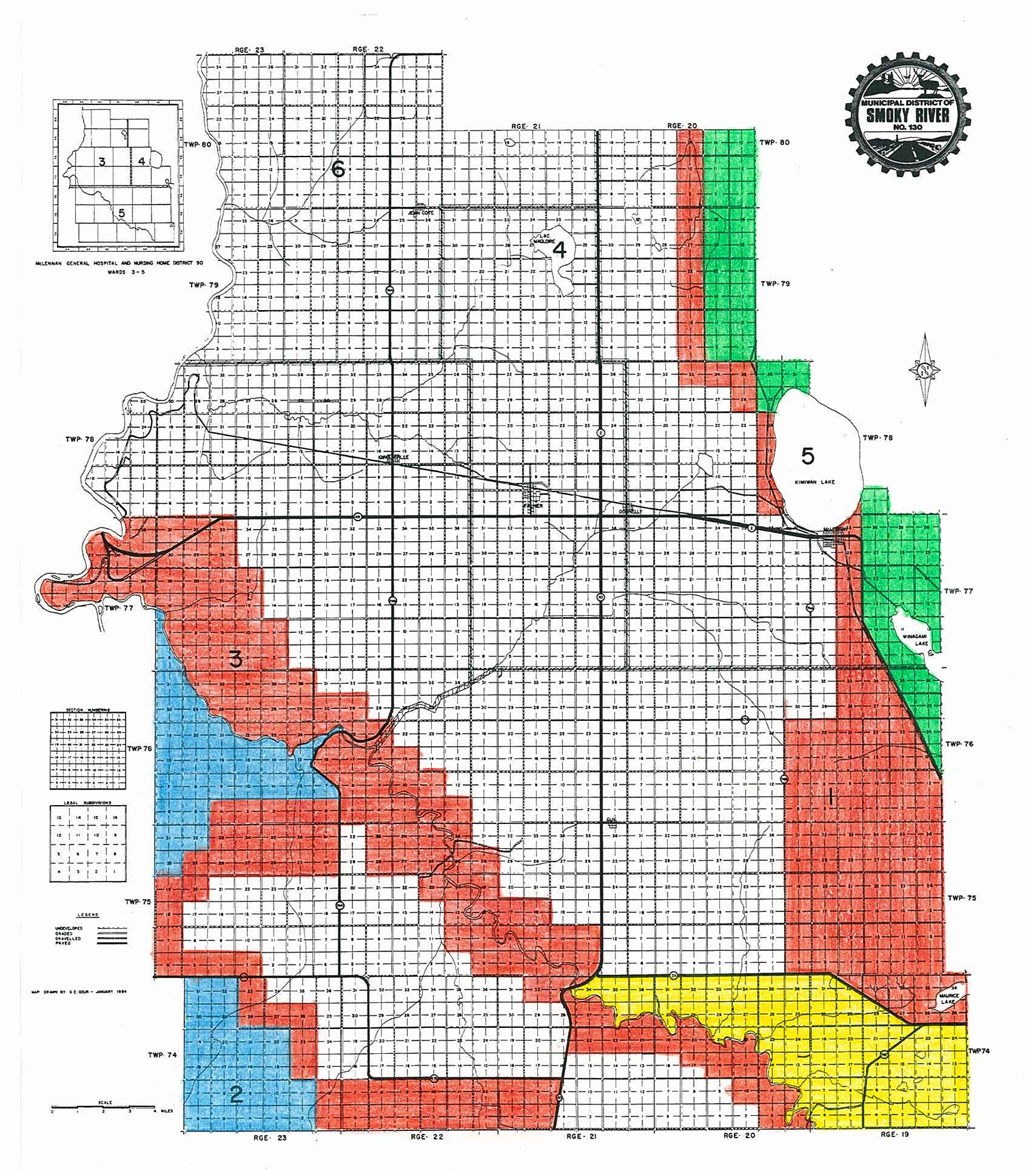 SCHEDULE “B” 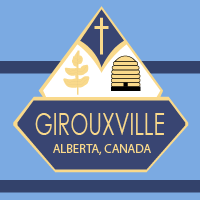             FIRE PERMIT     Issued under the authority of Village of Girouxville and Municipal District of Smoky River No. 130 Protective ServicesThis Permit Authorizes    Permittee Name: _______________________________	Phone # __________________________
Company Name: _______________________________	Phone # __________________________
Complete Mailing Address: ___________________________________________________________To kindle fires on the following land:LSD:	¼ _____	SEC _____	TWP _____	RGE _____	West of the 5th Meridian
Civic Address: _____________________________________________________________________For the purpose of burning: (select one)               A smudge			   Hand-piled brush piles	                Old buildings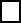                 Bales			                In a burn barrel         		   Slab pile                 Dry grass/stubble                          In an incinerator        		   Yard clean-up/debris                 Fireworks			   Machine-piled brush piles	   Other (please specify) 				                                                                     ___________________________Burning must be done in compliance with Bylaw _____ Section - Procedure to Obtain a Fire Permit.
Every person who sets a fire under authority of a permit shall:Keep the permit at the site of the fire.Produce and show the permit to a fire officer on request.Keep the fire under control.Adequate fire equipment required in order to control and/or extinguish.Extinguish the fire before expiration of the permit or upon cancellation of the permit; or if wind conditions change.Have a responsible person in attendance at the fire at all times; except as may be otherwise authorized by a fire officer.If fire index is at very high or extreme, this permit becomes void and the fire must be immediately extinguished.Any material being burned is of paper or wood product, unless otherwise authorized by a fire officer.Burn barrel/Incinerator to be maintained in good working condition.Neighbours within a one (1) mile radius must be notified prior to launching fireworks.The following conditions apply:Burning not permitted with winds over 12 km/hr.Adequate water supply required in order to control and/or extinguish.Ignition requirements: ____________________________________________________________No more than _______ piles or _______ windrows to be burned at any time.Spread debris upon completion of burning and check for hot spots to ensure holdover fires have been                 completely extinguished.Approved smoke signs required in both directions on ___________________________________Other conditions: __________________________________________________________________________________________________________________________________________________________________________________________Date Issued: ______________	         Effective: __________________	             Expires: ________________I have read and understand the responsibilities imposed on me by the Procedure to Obtain a Fire Permit, Section of Bylaw _____ and the conditions in this permit.Permittee Name: ________________________	     Fire Guardian Name: ___________________________Signature: _____________________________	     Signature: ____________________________________A FIRE PERMIT IS VALID ONLY FOR THE PERIOD WHICH IT IS ISSUED AND ONCE COUNTERSIGNED.  A FIRE PERMIT MAY BE CANCELLED AT ANY TIME BY A FIRE OFFICER.M.D. #130McLennanHigh PrairieValleyview